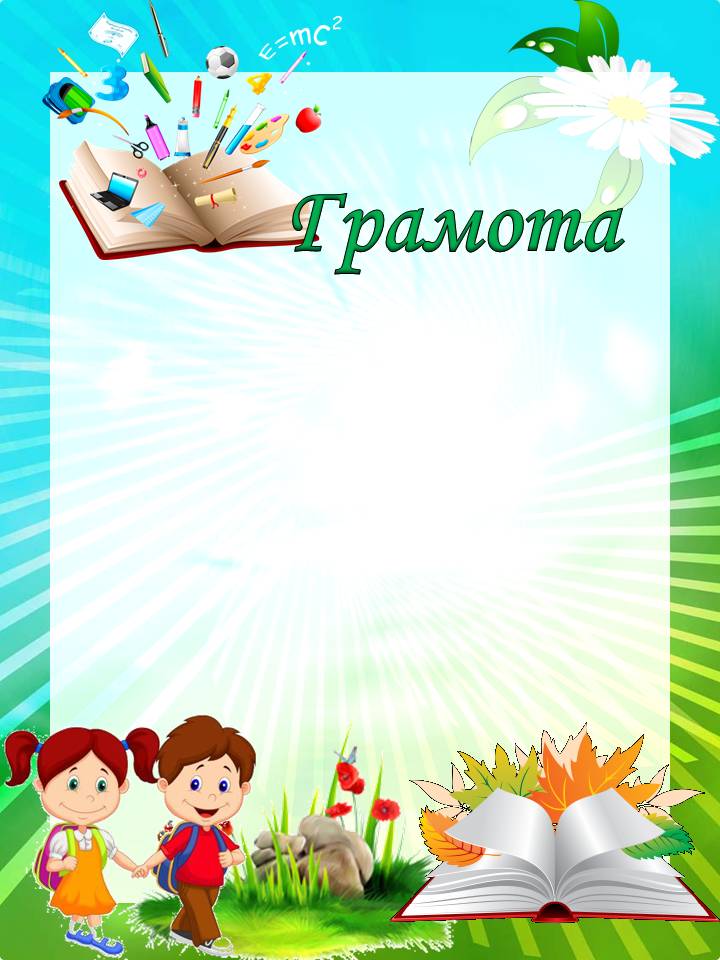 За активное участиев предметной Декаде по учебному предмету «Русский язык» в I-II классахучащемуся  1 «Д»  классаДубровскому ДмитриюКлассный руководитель _____________ А.В.Хомич2018 год